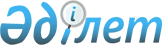 Об изменении и установлении границ (черты) станции Анар Анарского сельского округа Аршалынского районаПостановление акимата Аршалынского района Акмолинской области от 4 марта 2015 года № А-122 и решение Аршалынского районного маслихата Акмолинской области от 4 марта 2015 года № 39/9. Зарегистрировано Департаментом юстиции Акмолинской области 2 апреля 2015 года № 4727      Примечание РЦПИ.

      В тексте документа сохранена пунктуация и орфография оригинала.

      В соответствии с пунктом 5 статьи 108 Земельного кодекса Республики Казахстан от 20 июня 2003 года, подпунктом 3) статьи 12 Закона Республики Казахстан от 8 декабря 1993 года «Об административно-территориальном устройстве Республики Казахстан», подпунктом 4) пункта 1 статьи 6, пунктом 2 статьи 31 Закона Республики Казахстан от 23 января 2001 года «О местном государственном управлении и самоуправлении в Республике Казахстан», акимат Аршалынского района ПОСТАНОВЛЯЕТ и Аршалынский районный маслихат РЕШИЛ:



      1. Изменить и установить границы (черту) станции Анар Анарского сельского округа Аршалынского района в площадях согласно приложению.



      2. Государственному учреждению «Отдел земельных отношений Аршалынского района» внести необходимые изменения в земельно-учетную документацию.



      3. Настоящее совместное постановление и решение вступает в силу со дня государственной регистрации в Департаменте юстиции Акмолинской области и вводится в действие со дня официального опубликования.      Аким Аршалынского района                   Ж.Нуркенов      Председатель сессии

      Аршалынского районного

      маслихата                                  Ю.Сериков      Секретарь Аршалынского

      районного маслихата                        Ю.Сериков

Приложение          

к совместному постановлению 

акимата Аршалынского района 

от 04 марта 2015 года    

№ А-122 и решению Аршалынского

районного маслихата     

от 04 марта 2015      

года № 39/9          

Экспликация земель станции Анар Анарского сельского округа Аршалынского районагектаров
					© 2012. РГП на ПХВ «Институт законодательства и правовой информации Республики Казахстан» Министерства юстиции Республики Казахстан
				Наименование земельОбщая площадьВ черте застройкиЗемли железнодорожного транспортаПод автодорогойПод водойСельскохозяйственные угодияСельскохозяйственные угодияСельскохозяйственные угодияСельскохозяйственные угодияПрочиеНаименование земельОбщая площадьВ черте застройкиЗемли железнодорожного транспортаПод автодорогойПод водойпашнисенокосыпастбищаПастбища коренного улучшенияПрочиеГраницы (черта) земель станции Анар на момент разработки землеустроительного проекта1546---103,0--1360,029583Площадь земель, включаемых в границы (черту) станции Анар788,75195,1348,3628,8836,85--314,46-165,07Границы (черта) станции Анар по землеустроительному проекту2334,75195,1348,3628,88139,85--1674,46295248,07